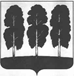 АДМИНИСТРАЦИЯ БЕРЕЗОВСКОГО РАЙОНАХАНТЫ-МАНСИЙСКОГО АВТОНОМНОГО ОКРУГА - ЮГРЫПОСТАНОВЛЕНИЕот  20.05.2021  			                                                                                № 530пгт. БерезовоО внесении изменений в постановление администрации Березовского района от 12.11.2014 № 1646 «Об утверждении порядков предоставления субсидий из бюджета Березовского района юридическим лицам, индивидуальным предпринимателям, осуществляющим перевозку пассажиров и багажа воздушным и водным транспортом на территории Березовского района, в целях реализации муниципальной программы «Современная транспортная система Березовского района»В целях приведения муниципального правового акта администрации Березовского района в соответствие с действующим законодательством:Внести в постановление администрации Березовского района от 12 ноября 2014 года № 1646 «Об утверждении порядков предоставления субсидий из бюджета Березовского района юридическим лицам, индивидуальным предпринимателям, осуществляющим перевозку пассажиров и багажа воздушным и водным транспортом на территории Березовского района, в целях реализации муниципальной программы «Современная транспортная система Березовского района» следующие изменения:	Преамбулу постановления изложить в следующей редакции:	«В соответствии со статьей 78 Бюджетного кодекса Российской Федерации, Федеральным законом от 06 октября 2003 года № 131-ФЗ «Об общих принципах организации местного самоуправления в Российской Федерации»,  руководствуясь постановлением администрации Березовского района от 29.10.2018 № 930 «О муниципальной программе «Современная транспортная система Березовского района» и признании утратившими силу некоторых муниципальных правовых актов администрации Березовского района»:».По тексту постановления и приложений 2, 3 слова «Отдел по гражданской защите населения, транспорту и связи администрации Березовского района» заменить словами «Отдел транспорта администрации Березовского района».В приложении 2 к постановлению:Пункты 1.1, 1.2 раздела 1 изложить в следующей редакции:«1.1. Настоящий Порядок определяет цели, условия, порядок расчета, предоставления и возврата субсидии, для возмещения убытков от основной деятельности аэропортов и возмещения потерь в доходах авиакомпании (авиакомпаний), возникших в результате удешевления стоимости билетов на перевозку пассажиров воздушным транспортом между поселениями в границах Березовского района Ханты-Мансийского автономного округа Югры при выполнении рейсов, субсидируемых из бюджета Березовского района (далее – Субсидия). 1.2. Субсидия из бюджета Березовского района предоставляется юридическим лицам (за исключением государственных (муниципальных) учреждений), индивидуальным предпринимателям на:- аэронавигационное обслуживание;- аэропортовые сборы; - наземное обслуживание;- возмещение стоимости авиа ГСМ;- возмещение недополученных доходов авиакомпании (авиакомпаний), возникших в результате удешевления стоимости билетов на перевозку пассажиров воздушным транспортом;- возмещение расходов, связанных с задержкой или отменой рейса, вследствие неблагоприятных метеорологических условий, за фактически произведенные затраты при предоставлении услуги продажи билетов за 30 суток до вылета рейса в населенных пунктах Березовского района при выполнении рейсов Березовского района.».Пункты 2.1, 2.3, 2.4 раздела 2 изложить в следующей редакции:«2.1. Посадочная площадка (далее – Аэропорт) – предприятие, осуществляющее прием и отправку пассажиров, багажа, грузов и почты, обслуживание воздушных судов, экипажей и имеющее для этих целей аэродром, аэровокзал, другие наземные сооружения, а также необходимое оборудование и персонал. 2.3. Аэропортовые сборы – устанавливаются за обеспечение взлет-посадки, за обеспечение авиационной безопасности, за предоставление аэровокзального комплекса. 2.4. Наземное обслуживание – включает в себя комплекс услуг по: обслуживанию пассажиров, доставки пассажиров, обработке грузов и почты, персональной охране воздушного судна, доставке экипажа, обеспечению авиаГСМ, техническому обслуживанию воздушного судна по формам регламента, отдельным (дополнительным) услугам по техническому обслуживанию воздушного судна, предоставлению специальных технических и транспортных средств.».Пункты 4.1, 4.2 раздела 4 изложить в следующей редакции:«4.1. Субсидия предоставляется администрацией Березовского района в целях возмещения недополученных доходов Аэропортов, Авиакомпании (Авиакомпаний), связанных с перевозкой пассажиров воздушным транспортом между поселениями в границах Березовского района при выполнении рейсов, субсидируемых из бюджета Березовского района, в пределах суммы бюджетных средств, установленной решением Думы Березовского района о бюджете Березовского района на очередной финансовый год и плановый период.».4.2. Субсидия Аэропортам на возмещение недополученных доходов от пассажирских перевозок воздушным транспортом между поселениями в границах Березовского района при выполнении рейсов, субсидируемых из бюджета Березовского района.».Раздел 5 изложить в следующей редакции:«5. Порядок определения объема Субсидии 5.1. Перечень расходов, финансируемых из бюджета Березовского района. 5.1.1. Аэронавигационные и аэропортовые сборы, тарифы за наземное обслуживание определяются в соответствии с приложением 1 к приказу Министерства транспорта Российской Федерации от 17 июля 2012 года № 241 «Об аэронавигационных и аэропортовых сборах, тарифах за обслуживание воздушных судов в аэропортах и воздушном пространстве Российской Федерации».Услуги в Аэропортах, цены (тарифы, сборы) на которые регулируются государством, согласно постановления Правительства Российской Федерации от 23 апреля 2008 года № 293 «О государственном регулировании цен (тарифов, сборов) на услуги субъектов естественных монополий в транспортных терминалах, портах, аэропортах и услуги по использованию инфраструктуры внутренних водных путей», финансируются в размере установленном приказом Федеральной службы по тарифам.Цены (тарифы, сборы) на иные услуги в аэропортах и посадочных площадках отправления и назначения, финансируются на основании прейскурантов цен, утвержденных приказами руководителя предприятия и опубликованных на официальном сайте предприятия.5.1.2. Затраты, связанные с задержкой или отменой рейса, вследствие неблагоприятных метеорологических условий, при предоставлении услуги при продаже билетов за 30 суток до вылета рейса в населенных пунктах Березовского района при выполнении рейсов, субсидируемых из бюджета Березовского района компенсируются за питание и проживание пассажиров.5.2. Объем Субсидии на очередной финансовый год на аэропортовое, наземное обслуживание и расходы по авиаГСМ для удешевления муниципального сообщения воздушным транспортом в границах Березовского района рассчитывается на основе определенных администрацией Березовского района перечня и параметров маршрутов между поселениями в границах Березовского района, и включает:1) затраты стоимости аэропортового, наземного обслуживания по типам воздушных судов на один рейс и в разрезе по каждому населенному пункту, по формуле:N1 = С1 + С2 + С3 + С4 + С5 + С6 + С7 + С8 + С9 + С10 +С11+С12   где:N1 – стоимость аэропортового, наземного обслуживания воздушного судна, руб.;С1 – затраты на взлет-посадку (ставка сбора умножается на количество тонн максимальной взлетной массы по типам воздушных судов с учетом НДС), руб.;С2 – затраты на обеспечение авиационной безопасности (ставка сбора умножается на количество тонн максимальной взлетной массы воздушного судна с учетом НДС, руб.);С3 – затраты на предоставление аэровокзального комплекса (ставка сбора умножается на количество взрослых пассажиров (12 лет и старше), на детей от 2 до 12 лет - по ставке, определенной в размере 50% от ставки, установленной для взрослого пассажира, с учетом НДС, руб.);С4 – затраты на обслуживание пассажиров (тариф умножается на количество убывающих взрослых пассажиров (12 лет и старше), на детей от 2 до 12 лет - умножается на тариф, определенный в размере 50% от тарифа, установленного для взрослого пассажира с учетом НДС, руб.);С5 – затраты на обработку грузов и почты (тариф умножается на количество груза с учетом НДС, руб.);С6 – затраты на доставку пассажиров (тариф умножается на количество предоставления транспортного средства к прилету или вылету воздушного средства с учетом НДС, руб.);С7 – затраты на персональную охрану воздушных судов* (ставка сбора умножается на 1 самолетовылет воздушного судна с учетом НДС, руб.);* Только для тех Аэропортов, где данная услуга предоставляется непосредственно самим Аэропортом;С8 – затраты на доставку экипажей (тариф умножается на количество предоставления транспортного средства к прилету или вылету воздушного средства с учетом НДС, руб.);С9 – затраты на обеспечение авиаГСМ (тариф умножается на количество авиаГСМ (в тоннах с учетом НДС, руб.);С10 – затраты на техобслуживание воздушных судов по формам регламента (тариф умножается на количество по формам обслуживаний с учетом НДС, руб.);С11 – затраты на отдельные работы по техобслуживанию воздушных судов (тариф умножается на количество по формам обслуживания по типам воздушного судна с учетом НДС, руб.); С12 – затраты на предоставление специальных технических и транспортных средств (тариф умножается на время (расстояния) использования соответствующих технических или транспортных средств с учетом НДС, руб.).2) затраты по аэропортовому, наземному обслуживанию воздушного судна по маршрутам (таблица 3), по формуле:S1 = Кр x N1,где:S1 - расчет объема Субсидии по аэропортовому, наземному обслуживанию воздушного судна с учетом НДС на облагаемые услуги, руб.;Кр - годовое количество рейсов: N1 – стоимость аэропортового, наземного обслуживания воздушного судна, руб.3) затраты стоимости авиаГСМ по типам воздушных судов на один рейс (таблица 4), по формуле:N2 = Сгсм x Кт,        где:N2 - расчет затрат стоимости авиаГСМ с учетом НДС в руб.;Сгсм - цена авиаГСМ за 1 тонну с учетом НДС, руб.;Кт - количество авиаГСМ в тоннах, необходимое для выполнения одного рейса.4) затраты стоимости авиаГСМ по маршрутам (таблица 4), по формуле:S2 = Кр x N2,        где: S2 - расходы по авиаГСМ, с учетом НДС, руб.; Кр - годовое количество рейсов.5.3. Объем Субсидии на очередной финансовый год Авиакомпании (Авиакомпаниям) на возмещение недополученных доходов от пассажирских перевозок воздушным транспортом между поселениями в границах Березовского района рассчитывается на основе определенных администрацией Березовского района перечня и параметров маршрутов воздушного транспорта, и включает:1)  затраты за аэронавигационное обслуживание, по формуле:                             Сао = (Кр х Ст х Кв) + (Кч х Ст),где:Сао – расчет затрат на аэронавигационное обслуживание, руб.;Кр – плановое количество рейсов на год;Кв – плановое количество вылетов воздушного судна;Кч – плановое количество часов воздушного судна в воздушном пространстве в год;Ст – тариф за аэронавигационное обслуживание, без учета НДС, руб.2) затраты, связанные с задержкой или отменой рейса, вследствие неблагоприятных метеорологических условий, при предоставлении услуги при продаже билетов за 30 суток до вылета рейса в населенных пунктах Березовского района (таблица 6) за:питание пассажиров, в зависимости от стоимости рациона (набора продуктов) согласованного с отделом транспорта администрации Березовского района, сложившегося уровня цен на продовольственные товары (продукты питания), продолжительности задержки рейса, количества задержанных рейсов и числа пассажиров. Показатели – количество задержанных рейсов, продолжительность задержки, число пассажиров, определяются на основе значений фактических показателей за предшествующий отчетный период;проживание пассажиров, на основании договоров, заключенных с субъектами малого и среднего предпринимательства предоставляющих услуги по проживанию, с прейскурантом цен на проживание, количества задержанных рейсов и числа пассажиров.5.4. Общий объем Субсидии на очередной финансовый год Авиакомпании (Авиакомпаний) на возмещение недополученных доходов от пассажирских перевозок воздушным транспортом между поселениями в границах Березовского района (таблица 7) рассчитывается по формуле:SUM С = Р - Д,где:SUM С – объем Субсидии, руб.;Р – расходы, руб.;Д – доходы, руб.Р = (Слч x Кч) + Сао + Сзр ,Д = Тф x Кп план x Кр,где: Слч – стоимость летного часа воздушного судна, руб.;Кч  – годовое количество летных часов;Сао – затраты на аэронавигационное обслуживание в год, руб.;Сзр – затраты, связанные с задержкой или отменой рейса, вследствие неблагоприятных метеорологических условий, при предоставлении услуги при продаже билетов за 30 суток до вылета рейса в населенных пунктах Березовского района;Кп план – плановое количество пассажиров на одном рейсе;Кр – годовое количество рейсов;Тф – плановый фиксированный тариф, руб.5.5. Плановые доходы (таблица 5) рассчитываются исходя из пассажирооборота, планируемого в соответствии с определенным перечнем и параметрами маршрутов (с учетом значений планового и фактического (за предыдущий отчетный год) пассажирооборота по каждому маршруту), и плановых тарифов на данный вид перевозок пассажиров, по формуле:	Д = По план х Т,	где:По план – плановый пассажирооборот за год;Т- плановый тариф на 1 пасс, руб.5.6. По итогам проведенного Отбора Авиакомпании (Авиакомпаний) отдел транспорта администрации Березовского района формирует и направляет в адрес отдела по бухгалтерскому учету и отчетности администрации Березовского района заявку необходимого объема Субсидии на очередной финансовый год на возмещение недополученных доходов от пассажирских перевозок воздушным транспортом между поселениями в границах Березовского района при выполнении рейсов, субсидируемых из бюджета Березовского района (таблица 8).». 1.4. В приложении 3 к постановлению:Таблицу 4 изложить в следующей редакции согласно приложению 1 к настоящему постановлению.В наименовании таблицы 6 слово «дней» заменить словом «суток».Таблицу 8 изложить в следующей редакции согласно приложению 2 к настоящему постановлению.Таблицу 9 изложить в следующей редакции согласно приложению 3 к настоящему постановлению.Опубликовать настоящее постановление в газете «Жизнь Югры» и разместить на официальном веб-сайте органов местного самоуправления Березовского района.Настоящее постановление вступает в силу после его официального опубликования.И.о. главы района                                                                                            С.Н. ТитовПриложение 1 к постановлению администрации Березовского районаот 20.05.2021 № 530Таблица 4Расчет стоимости аэропортового, наземного обслуживаниявоздушных судов и расходов по стоимости авиаГСМна 20__ годПриложение 2 к постановлению администрации Березовского районаот 20.05.2021 № 530Таблица 8Заявка необходимого объема Субсидии на очередной финансовый год на возмещение недополученных доходов от пассажирских перевозок воздушным транспортом между поселениями в границах Березовского района при выполнении рейсов, субсидируемых из бюджета Березовского района  на 20__ годЗаведующий отделом транспорта администрации Березовского района             _________  _____________________                                                                             (подпись)      (расшифровка подписи)Исполнитель                                                      _________  _____________________                                                                             (подпись)     (расшифровка подписи)Приложение 3 к постановлению администрации Березовского районаот 20.05.2021 № 530таблица 9Расчет расходов ________________________________________________________ на выполнение работ по перевозке пассажиров и багажа                             (наименование юридического лица, индивидуального предпринимателя)водным транспортом по маршрутам между поселениями в границах Березовского района на 20___год№п/п№ пунктов согласно приложению 1 приказа Министерства транспорта РФ от 17.07.2012 г. № 241Наименование сборов и тарифов12.1., 2.3.Сбор за аэронавигационное обслуживание 23.1.Сбор за взлет-посадку33.2.Сбор за обеспечение авиационной безопасности43.4.Сбор за предоставление аэровокзального комплекса54.1.Тариф за обслуживание пассажиров64.4.Тариф за обработку грузов и почты74.6.Тариф за доставку пассажиров	84.10.1.Тариф за персональную охрану воздушных судов94.13.Тариф за доставку экипажа104.14.Тариф за обеспечение авиаГСМ114.17.Тарифы за техническое обслуживание воздушного судна по формам регламента124.18Тарифы за отдельные (дополнительные) услуги по техническому обслуживанию воздушного судна134.19.Тарифы за предоставление специальных технических и транспортных средствN пункта, 
согласно
приказу 
N 241Перечень сборов, 
тарифов и ценСведения по 
услугамСведения по 
услугамУтвержденная 
действующая 
ставка,
руб.Утвержденная 
действующая 
ставка,
руб.НДС,
руб.Стоимость
всего с 
НДС, руб.N пункта, 
согласно
приказу 
N 241Перечень сборов, 
тарифов и ценед.  
изм.кол-воУтвержденная 
действующая 
ставка,
руб.Утвержденная 
действующая 
ставка,
руб.НДС,
руб.Стоимость
всего с 
НДС, руб.Аэропортовые сборы                                              Аэропортовые сборы                                              Аэропортовые сборы                                              Аэропортовые сборы                                              Аэропортовые сборы                                              Аэропортовые сборы                                              Аэропортовые сборы                                              Аэропортовые сборы                                              3.1.Взлет-посадка     Тонн ВМ3.2.Обеспечение авиационной       
безопасности      тонн 
ВМ3.4.Предоставление аэровокзального комплексапасс.Прибывшие пассажиры         От 2 до 12 лет    пасс.Старше 12 лет     пасс.Убывшие пассажиры От 2 до 12 лет    пасс.Старше 12 лет     пасс.Транзитные  пассажиры         От 2 до 12 лет    пасс.Старше 12 лет     пасс.Итого аэропортовые сборы                   Итого аэропортовые сборы                   Итого аэропортовые сборы                   Итого аэропортовые сборы                   Итого аэропортовые сборы                   Итого аэропортовые сборы                   Тарифы за наземное обслуживание:                                Тарифы за наземное обслуживание:                                Тарифы за наземное обслуживание:                                Тарифы за наземное обслуживание:                                Тарифы за наземное обслуживание:                                Тарифы за наземное обслуживание:                                Тарифы за наземное обслуживание:                                Тарифы за наземное обслуживание:                                4.1.Обслуживание пассажиров        Убывшие пассажиры От 2 до 12 лет    пасс.Старше 12 лет     пасс.4.6.Доставка пассажировтр.ср.4.10.1.Тариф за персональную охрану воздушных судовчас4.13Тариф за доставку экипажейтр.ср.4.14.Обеспечение авиаГСМ           тонн4.17.Техобслуживание ВС по формам регламентан/час4.18.Отдельные (дополнительные) услуги  по техобслуживанию ВС                н/час4.19.Тариф за предоставление специальных технических и транспортных средствобслуж.Итого наземное обслуживание, рублейИтого наземное обслуживание, рублейИтого наземное обслуживание, рублейИтого наземное обслуживание, рублейИтого наземное обслуживание, рублейИтого наземное обслуживание, рублейИтого наземное обслуживание, рублейАвиаГСМ                                                         АвиаГСМ                                                         АвиаГСМ                                                         АвиаГСМ                                                         АвиаГСМ                                                         АвиаГСМ                                                         АвиаГСМ                                                         АвиаГСМ                                                          марка авиаГСМ      тИтого авиаГСМ, рублей              Итого авиаГСМ, рублей              Итого авиаГСМ, рублей              Итого авиаГСМ, рублей              Итого авиаГСМ, рублей              Итого авиаГСМ, рублей              Итого авиаГСМ, рублей              Всего, рублей                   Всего, рублей                   Всего, рублей                   Всего, рублей                   Всего, рублей                   Всего, рублей                   Всего, рублей                   N 
п/пНаименование расходовСумма   
субсидии, 
рублей1.Аэропортовое, наземное обслуживание с учетом    
стоимости авиа ГСМ   2.Возмещение потерь в доходах Авиакомпании (Авиакомпаний), возникших в результате удешевления стоимости билетов на перевозку      
пассажиров воздушным транспортом между поселениями в границах Березовского районаВсего субсидии, рублей                                          НаименованиеЕдин. Измер.Маршрут движенияМаршрут движенияМаршрут движенияМаршрут движенияМаршрут движенияМаршрут движенияИтого по маршрутам движенияИтого по маршрутам движенияНаименованиеЕдин. Измер.Базовый периодРасчетный периодБазовый периодРасчетный периодБазовый периодРасчетный периодБазовый периодРасчетный период12345678910Тип суднаПротяженность линиикмПериодичностьКоличество рейсовОбъем перевозоктыс. пасс.Пассажирообороттыс. пасс. кмЭксплуатационный периодсутокХодовое времячас. /навиг.Пройдено расстояния в навигациюкмПеревезено пас. на 1 кмпас.Скорость суднакм/час.Норма списания ГСМкг/час.Цена ГСМруб./тнРасходы пассажирского флота:тыс. руб.Расходы на оплату трудатыс. руб.Страховые взносытыс. руб.Топливотыс. руб.Маслотыс. руб.Электроэнергиятыс. руб.Материалытыс. руб.Зимний отстойтыс. руб.Амортизация основных фондовтыс. руб.Ремонт судовтыс. руб.Аренда судов и механизмовтыс. руб.Прочие расходытыс. руб.Итого прямых расходовтыс. руб.Резервный флоттыс. руб.Распределяемые расходы, в том числе:тыс. руб.- по содержанию служебно-вспомогательного, нефтеналивного флотатыс. руб.- по управлению и обслуживанию производстватыс. руб.- вспомогательное производствотыс. руб.Итого расходов пассажирского флотатыс. руб.Расходы по флоту, обслуживающему причалытыс. руб.Расходы по содержанию стоечного флотатыс. руб.Расходы по содержанию пристаней, вокзалов.тыс. руб.Всего расходовтыс. руб.Рентабельностьтыс. руб.Всего с рентабельностьютыс. руб.Себестоимость 1 пас. /кмруб.Субсидиятыс. руб.Себестоимость 1 пас. /км с учетом субсидиируб.Доходы от продажи билетной продукциитыс. руб.